Ο/Η  Διευθυντής/ντρια  του ……………………………………………………..  έχοντας υπόψη :Τις διατάξεις του άρθρου 7 του Ν. 4452/2017 (ΦΕΚ 17/Α/15-2-2017). Την 4493/ 28-7-2017 απόφαση του Περιφερειακού Διευθυντή Εκπαίδευσης Δυτικής Μακεδονίας με θέμα: «Τοποθέτηση Διευθυντών Σχολικών Μονάδων της Διεύθυνσης».Τα άρθρα 4 και 10 (προϋποθέσεις), τα άρθ. 11 και 12 (οργάνωση μετακινήσεων) και τα άρθρα 15 και 16  (έγκριση μετακινήσεων) της ΥΑ 33120/ΓΔ4/28-2-2017 (ΦΕΚ 681/Β/6-3-2017) «Εκδρομές – Εκπαιδευτικές επισκέψεις μαθητών…» όπως ισχύει.Την εισήγηση της/του εκπαιδευτικού …………………………………………………...Την ……/ ……-……..-2017 πράξη του Συλλόγου Διδασκόντων με την οποία δηλώνεται λεπτομερή τα στοιχεία της διδακτικής επίσκεψης και βεβαιώνεται ότι πληρούνται όλες οι εκ του νόμου προϋποθέσεις πραγματοποίησής τηςΑποφασίζουμεΕγκρίνουμε την Διδακτική Επίσκεψη στο πλαίσιο του αναλυτικού προγράμματος σπουδών των μαθητών της ……..΄ τάξης του ………………………………………………………………….. στον/στην  …………………………………………………………….. στις ………………….. Τα αναλυτικά τα στοιχεία της διδακτικής επίσκεψης έχουν ως εξής:Η διδακτική επίσκεψη θα πραγματοποιηθεί χωρίς κόστος για το δημόσιο.Με την παρούσα βεβαιώνεται ότι τηρούνται όλα τα προβλεπόμενα μέτρα, περιορισμοί και υποχρεώσεις που προβλέπονται από την ισχύουσα νομοθεσία για το διάστημα πριν από την μετακίνηση και κατά τη διάρκειά της. Μετά την ολοκλήρωσή της κατατίθενται στη Διεύθυνση Δευτεροβάθμιας Εκπαίδευσης Φλώρινας α. Έκθεση πεπραγμένων της επίσκεψης  β. Αντίγραφο της σύμβασης του σχολείου με το τουριστικό γραφείο και φύλλο αξιολόγησης του τουριστικού γραφείου.Ο/Η Διευθυντής/ντρια  του σχολείου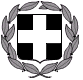 ΕΛΛΗΝΙΚΗ ΔΗΜΟΚΡΑΤΙΑΥΠΟΥΡΓΕΙΟ ΠΑΙΔΕΙΑΣ ΚΑΙ ΘΡΗΣΚΕΥΜΑΤΩΝ----------------ΠΕΡΙΦΕΡΕΙΑΚΗ Δ/ΝΣΗ ΕΚΠ/ΣΗΣ ΔΥΤΙΚΗΣ ΜΑΚΕΔΟΝΙΑΣΔΙΕΥΘΥΝΣΗ ΔΕΥΤΕΡΟΒΑΘΜΙΑΣ ΕΚΠΑΙΔΕΥΣΗΣ ΦΛΩΡΙΝΑΣΣχολείο:……………………………………………………….ΕΛΛΗΝΙΚΗ ΔΗΜΟΚΡΑΤΙΑΥΠΟΥΡΓΕΙΟ ΠΑΙΔΕΙΑΣ ΚΑΙ ΘΡΗΣΚΕΥΜΑΤΩΝ----------------ΠΕΡΙΦΕΡΕΙΑΚΗ Δ/ΝΣΗ ΕΚΠ/ΣΗΣ ΔΥΤΙΚΗΣ ΜΑΚΕΔΟΝΙΑΣΔΙΕΥΘΥΝΣΗ ΔΕΥΤΕΡΟΒΑΘΜΙΑΣ ΕΚΠΑΙΔΕΥΣΗΣ ΦΛΩΡΙΝΑΣΣχολείο:……………………………………………………….ΕΛΛΗΝΙΚΗ ΔΗΜΟΚΡΑΤΙΑΥΠΟΥΡΓΕΙΟ ΠΑΙΔΕΙΑΣ ΚΑΙ ΘΡΗΣΚΕΥΜΑΤΩΝ----------------ΠΕΡΙΦΕΡΕΙΑΚΗ Δ/ΝΣΗ ΕΚΠ/ΣΗΣ ΔΥΤΙΚΗΣ ΜΑΚΕΔΟΝΙΑΣΔΙΕΥΘΥΝΣΗ ΔΕΥΤΕΡΟΒΑΘΜΙΑΣ ΕΚΠΑΙΔΕΥΣΗΣ ΦΛΩΡΙΝΑΣΣχολείο:……………………………………………………….ΥΠΟΔΕΙΓΜΑΦλώρινα,  Αρ. Πρωτ. : Tαχ. Δ/νση	:ΑΠΟΦΑΣΗΑΠΟΦΑΣΗΤαχ. Κώδ.          :ΑΠΟΦΑΣΗΑΠΟΦΑΣΗΤηλέφωνο 	:ΑΠΟΦΑΣΗΑΠΟΦΑΣΗFax 	:ΑΠΟΦΑΣΗΑΠΟΦΑΣΗΕ-mail 	:ΑΠΟΦΑΣΗΑΠΟΦΑΣΗΠληροφορίες	:ΑΠΟΦΑΣΗΑΠΟΦΑΣΗΜάθημαΕνότητα διδακτικού αντικειμένουΠροορισμόςΗμερομηνία και ώρα αναχώρησηςΏρα επιστροφήςΠλήθος μετακινούμενων μαθητών…………………. (…..) μαθητές (από συνολικά ……, ποσοστό …..%)Αρχηγός αποστολήςΑναπληρωματικός του αρχηγούΣυνοδοίΑναπληρωματικοί συνοδοί (αντίστοιχα)Μεταφορικό μέσο